The Statistical Significance of the YHWH Acrostics in the Book of EstherGraham G. Thomason, 2 April 2018Slightly revised 18 January 2023www.FarAboveAll.comMany Christians will be aware that there are four acrostics of the word יהוה (YHWH) in the book of Esther. The word is the name of God in Ex 6:3 etc., but is translated as Κύριος, Lord, in quotations in the New Testament. Here are the 4 acrostics in question. These are not the only acrostics of יהוה in the Hebrew Old Testament (OT). This study looks at the other acrostics in the OT as a whole, and then looks at the statistical significance of the relatively very high concentration of them in the book of Esther.We now need to consider the relative size of Esther and the rest of the Old Testament (OT-Esther).The OT contains 23213 verses, of which 167 are in Esther, and 23046 are in OT-Esther.The OT contains 119 YHWH acrostics of which 4 are in Esther, and 115 are in OT-Esther.From http://www.socscistatistics.com/tests/chisquare/Default2.aspx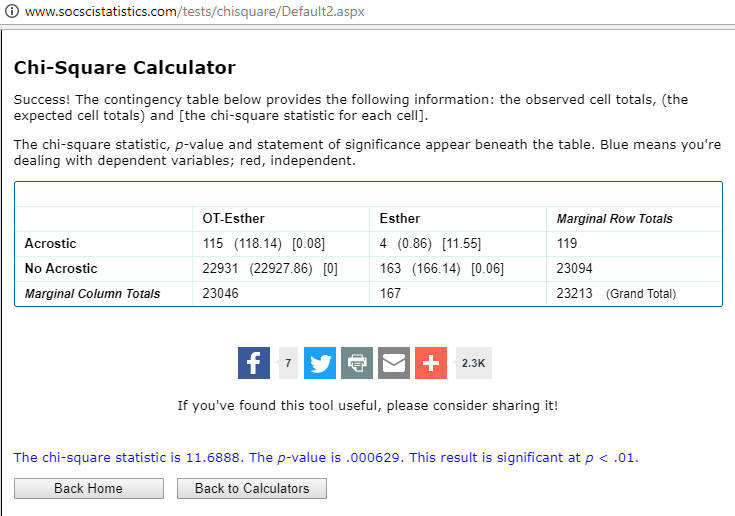 This gives a chi-squared value of 11.7, and a probability value of 0.06%. This is very significant indeed.Appendix - the list of all YHWH acrostics, in transliteration, where the first acrostic of each of the four kinds (forwards/backwards, initial/final letters of the word) has been highlighted. We have omitted those based on a qere or ketiv issue (Is 16:3, Jer 50:15 [first one], 2 Chr 26:11).-------------------------------- *** --------------------------------Esth 1:20And the king's decree which he will make will be heard in all the kingdom, for it is great, that all wives should give honour to their husbands, to both greatInitial letters taken backwardsEsth 5:4And Esther said, “If it has the king's approval, let the king and Haman come to the banquet today which I have prepared for him.”Initial letters taken forwardsEsth 5:13Yet all this does not satisfy me, all the time I see Mordecai the Jew sitting at the king's gate.”Final letters taken backwardsEsth 7:7And the king rose in his fury from the wine banquet, and went to the palace garden, while Haman stood to plead for his life with Esther the queen, for he saw that evil was determined against him by the king.Final letters taken forwardsIn Esther we have4verses with YHWH acrostics163verses without YHWH acrostics167verses in total.In OT-Esther we have115verses with YHWH acrostic22931verses without YHWH acrostics23046verses in totalGn 11:9initialbackwardsh)rc wm$m hpycm yhwhGn 12:15finalforwards%ry pr(h wyhllw )thGn 19:13finalforwardspny yhwh wy$lxnw yhwhGn 19:25initialforwardsy$by h(rym wcmx h)dmhGn 24:58finalbackwardslrbqh wy)mrw )lyh htlkyGn 38:7finalforwardsb(yny yhwh wymthw yhwhGn 43:10finalforwardsky (th $bnw zhGn 49:31finalbackwardsrbqh )$tw w$mh qbrtyEx 3:13finalforwardsly mh $mw mhEx 4:3finalbackwards)rch wy$lykhw )rch wyhyEx 4:14initialforwardsydbr hw) wgm hnhEx 4:16initialbackwardsh(m whyh hw) yhyhEx 16:7finalbackwardsyhwh wnxnw mh kyEx 16:22finalforwardsn%y)y h(dh wygydw lm$hEx 25:23finalbackwardsw)mh rxbw w)mh wxcyEx 37:10finalbackwardsw)mh rxbw w)mh wxcyLv 8:15initialbackwardshmzbx w)t hdm ycqLv 8:29finalbackwardshxzh wynyphw tnwph lpnyLv 9:9initialbackwardshmzbx w)t hdm ycqLv 21:22initialbackwardshqd$ym wmn hqd$ym y)klNu 1:51initialbackwardshlwym wbxnt hm$kn yqymwNu 1:51initialbackwardshlwym whzr hqrb ywmtNu 5:12finalforwardsky t%+h )$tw wm(lhNu 5:18initialbackwardshw) wbyd hkhn yhywNu 13:30finalbackwardsn(lh wyr$nw )th kyNu 13:32initialforwardsyw$byh hw) wkl h(mNu 19:12initialbackwardsh$ly$y wbywm h$by(y y+hrNu 24:13finalbackwards+wbh )w r(h mlbyDt 10:7initialbackwardshgdgdh wmn hgdgdh y+bthDt 11:2initialforwardsydw hxzqh wzr(w hn+wyhDt 20:8initialbackwardshyr) wrk hlbb ylkDt 24:5finalforwardsnqy yhyh lbytw $nhDt 30:12finalforwardsmy y(lh lnw h$mymhDt 31:29finalforwardsb(yny yhwh lhk(ysw bm(%hJosh 2:15initialbackwardshxwmh wbxwmh hy) yw$btJosh 10:18finalforwardspy hm(rh whpqydw (lyhJosh 11:16initialbackwardsh(rbh w)t hr y%r)lJosh 18:28initialbackwardsh)lp whybwsy hy) yrw$lmJosh 19:47finalbackwards)wth wykw )wth lpyJosh 24:18initialbackwardsh(mym w)t h)mry y$bJosh 24:27finalbackwardsthyh bnw l(dh kyJudg 14:2finalbackwardsw(th qxw )wth lyJudg 16:16finalforwardsky hcyqh lw bdbryhJudg 19:24finalforwardsbty hbtwlh wpylg$hw )wcy)hJudg 20:18finalforwardsmy y(lh lnw btxlhJudg 20:41finalforwardsky ng(h (lyw hr(h1 Sam 20:21finalbackwardswhnh qxnw wb)h ky2 Sam 15:14finalbackwardsthyh lnw ply+h mpny2 Sam 18:3finalforwardsky (th kmnw (%rh2 Sam 18:4initialforwardsyd h$(r wkl h(m2 Sam 18:4initialbackwardsh$(r wkl h(m yc)w1 Ki 7:12initialforwardsyhwh hpnymyt wl)lm hbyt1 Ki 8:42initialforwardsydk hxzqh wzr(k hn+wyh1 Ki 13:26finalforwardspy yhwh wytnhw yhwh1 Ki 16:7finalforwardsb(yny yhwh lhk(ysw bm(%h1 Ki 18:3initialbackwardshbyt w(bdyhw hyh yr)1 Ki 18:37initialforwardsyhwh h)lhym w)th hsbt2 Ki 7:2initialbackwardsh)lhym wy)mr hnh yhwh2 Ki 10:1initialforwardsyzr()l hzqnym w)l h)mnymIs 16:3finalforwardshby)y (ch (%w plylhIs 30:26initialbackwardshxmh w)wr hxmh yhyhIs 33:22finalforwardsky yhwh $p+nw yhwhIs 35:2initialbackwardshkrml wh$rwn hmh yr)wIs 45:18initialforwardsycr h)rc w(%h hw)Is 45:20initialbackwardshqbcw wb)w htng$w yxdwJer 9:11finalforwardspy yhwh )lyw wygdhJer 9:17finalforwardsnhy wtrdnh (ynynw dm(hJer 15:19finalforwardskpy thyh y$bw hmhJer 31:7initialbackwardshllw w)mrw hw$( yhwhJer 33:20initialbackwardshlylh wlblty hywt ywmmJer 48:2finalbackwardsr(h lkw wnkrytnh mgwyJer 49:19finalforwardsky )rgy(h )rycnw m(lyhJer 49:19finalbackwards)rgy(h )rycnw m(lyh wmyJer 50:15finalbackwards)$ywtyh nhrsw xwmwtyh kyJer 50:29finalbackwards(%th (%w lh kyJer 51:31finalforwardsky nlkdh (yrw mqchEzek 1:27finalbackwardswmmr)h mtnyw wlm+h r)ytyEzek 23:8finalforwardsky )wth $kbw bn(wryhEzek 30:2finalforwards)dny yhwh hylylw hhEzek 31:15finalforwards(cy h%dh (lyw (lphEzek 46:1initialforwardsymy hm(%h wbywm h$btEzek 46:1initialbackwardshm(%h wbywm h$bt yptxHos 11:10finalforwards)xry yhwh ylkw k)ryhJoel 2:7finalforwardsk)n$y mlxmh y(lw xwmhJoel 2:17finalforwardsm$rty yhwh wy)mrw xwshZech 1:5initialbackwardshm whnb)ym hl(wlm yxywZech 8:19initialbackwardsh$by(y wcwm h(%yry yhyhZech 9:17finalforwardsky mh +wbw wmhPs 18:8initialbackwardsh)rc wmwsdy hrym yrgzwPs 57:7finalforwardslpny $yxh nplw btwkhPs 73:15finalforwards)mrty )sprh kmw hnhPs 96:11initialforwardsy%mxw h$mym wtgl h)rcPs 96:11initialbackwardsh$mym wtgl h)rc yr(mPs 106:1finalbackwardshllwyh hwdw lyhwh kyPs 107:24finalforwardsm(%y yhwh wnpl)wtyw bmcwlhPs 115:11finalforwardsyr)y yhwh b+xw byhwhRuth 1:21initialbackwardshlkty wryqm h$ybny yhwhEccl 3:17initialbackwardshcdyq w)t hr$( y$p+Lam 3:33finalbackwards(nh mlbw wygh bnyEsth 1:20initialbackwardshy) wkl hn$ym ytnwEsth 5:4initialforwardsybw) hmlk whmn hywmEsth 5:13finalbackwardszh )ynnw $wh lyEsth 7:7finalforwardsky klth )lyw hr(hDn 12:1initialbackwardshhy) wb(t hhy) yml+Ezra 8:19finalbackwardsx$byh w)tw y$(yh mbny1 Chr 5:12initialforwardsyw)l hr)$ w$pm hm$nh1 Chr 8:39initialforwardsy(w$ h$ny w)lypl+ h$l$y1 Chr 16:31initialforwardsy%mxw h$mym wtgl h)rc1 Chr 18:8initialforwardsym hnx$t w)t h(mwdym1 Chr 21:17finalbackwardsmh (%w yhwh )lhy1 Chr 22:18initialforwardsy$by h)rc wnkb$h h)rc1 Chr 23:11initialforwardsyxt hr)$ wzyzh h$ny1 Chr 23:17finalforwardswbny rxbyh rbw lm(lh1 Chr 23:19initialforwardsyxzy)l h$ly$y wyqm(m hrby(y1 Chr 26:4initialforwardsyw)x h$l$y w%kr hrby(y1 Chr 27:30initialbackwardshy$m(ly w(l h)tnwt yxdyhw2 Chr 20:34initialforwardsyhw$p+ hr)$nym wh)xrnym hnm2 Chr 23:6initialbackwardshmh wkl h(m y$mrw2 Chr 27:3initialforwardsyhwh h(lywn wbxwmt h(pl